Лепка всредней группе «Ромашка»Цель: учить детей определять содержание своей работы, использовать в лепке знакомые приёмы.Задачи: учить передавать особенности каждой части растения - стебля, листьев, лепесточков. Закреплять умение катать пластилин прямыми движениями рук при лепке предметов овальной формы и кругообразными – при лепке предметов круглой формы, использовать усвоенные ранее приёмы лепки.Материалы: картинки с садовыми и луговыми цветами, пластилин, доска для лепки, стека.Ход:Сегодня дети мы будем делать замечательные цветочки из пластилина. Я загадаю вам загадку, а вы отгадайте, как называются эти цветочки.Желтые глазки в белых ресничках,Людям на радость, пчёлкам и птичкам.Землю собою они украшают,На лепестках их порою гадаютБабочки любят их, любят букашкиЭти цветочки зовутся (ромашки)Ромашка бывает полевая и садовая. Полевая ромашка растет в (поле), садовая в (саду). Цветы ромашки бывают крупные и мелкие. Серединка у ромашки желтая, а лепестки белые. Стебелек и листья зеленого цвета.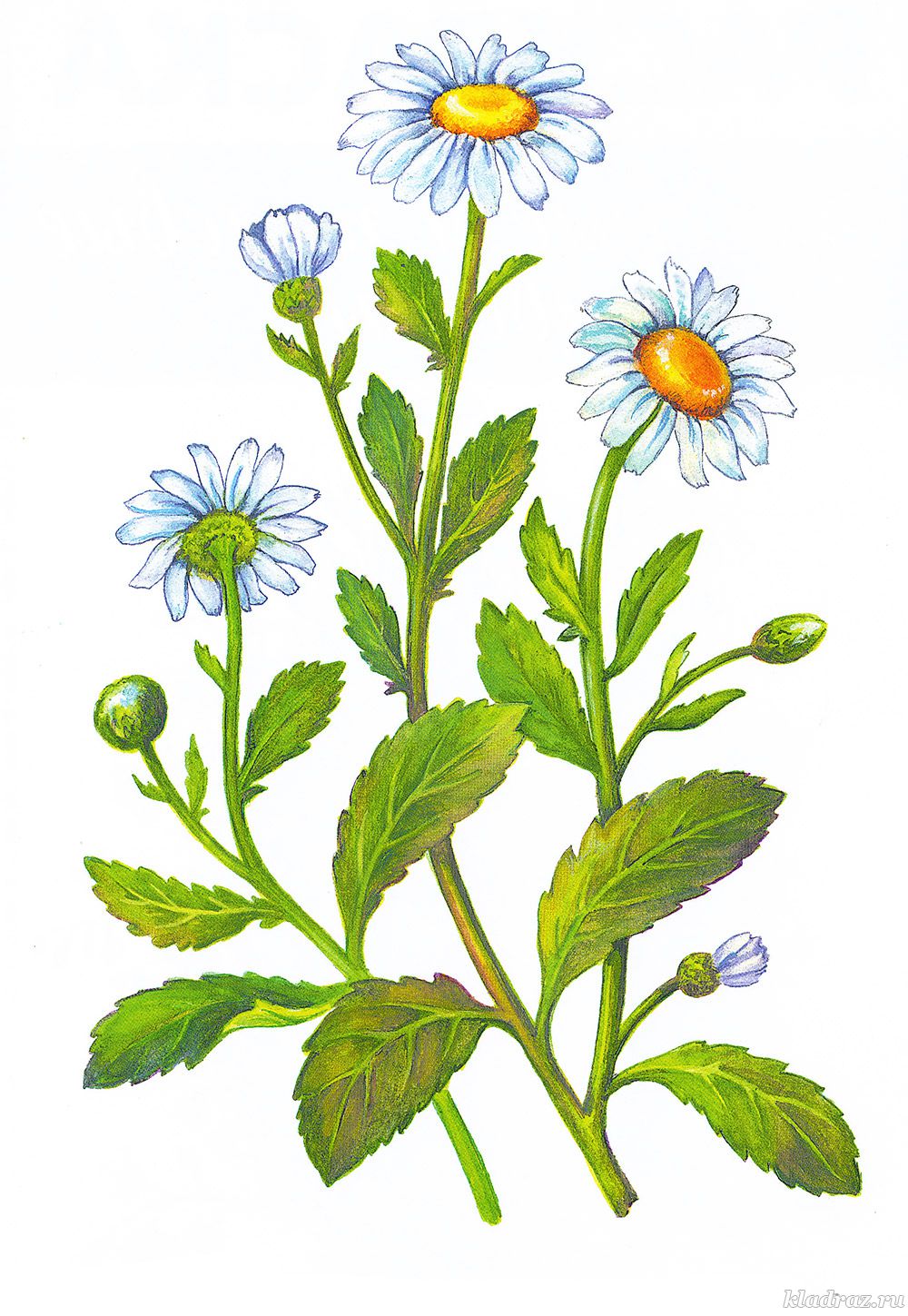 Послушайте рассказ про ромашку.РомашкаПроклюнулась на полянке маленькая ромашка. Вокруг высокие травы стоят. И всем им ромашка безразлична.Неуютно стало ромашке, и она печально покачала головой. Когда слышит: кто-то играет.Шелохнулся на стебле ромашки один листочек, второй. Открыла ромашка глаза-пчелка кружит. Ее крылышки звенят, и от того музыка.Радуется зеленая земля. Радуется синее небо. Ромашка подняла голову и расцвела: белая, белая, еще с капелькой оранжевого солнца.И от того, что ромашка расцвела, лето стало еще лучше.Воспитатель. О чем мы прочитали рассказ? Как вы думаете, про какое время года говорится в нем? Про какую ромашку говорится в произведении: о садовой или дикорастущей? Почему? Как чувствовала себя ромашка среди высоких трав? Кто сумел развеселить ее (Ответы детей)Физминутка:Шѐл я полем по тропинке (ходьба на месте),Глянул — солнце на травинке (глядим вдаль)Ах! Совсем не горячи (руки в стороны),Cолнца белые лучи (руки вверх).Предлагаю слепить нам букет из ромашек. Показ приема лепки. А теперь приступаем к работе.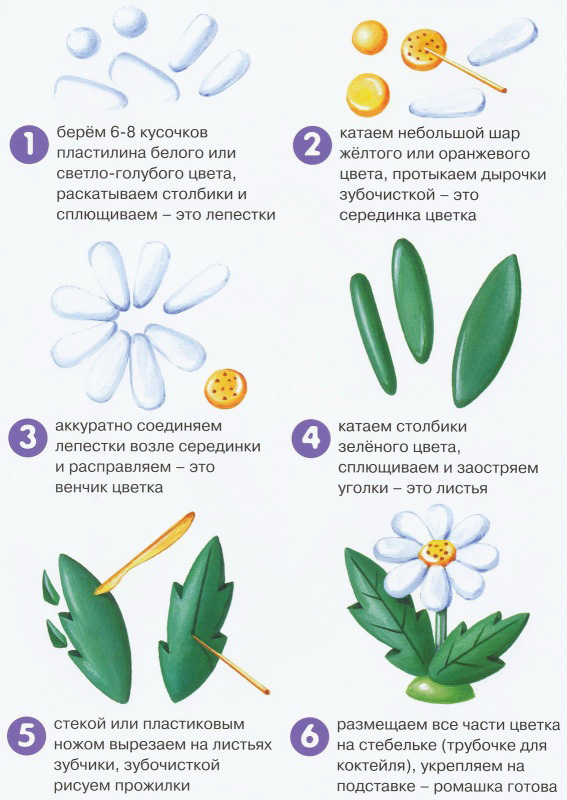 